SOUTH JERSEY PORT CORPORATION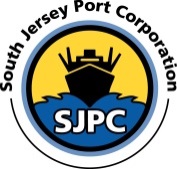 NOTICE OF JOB OPENINGDATE:  03/19/2024CIVIL ENGINEERING COLLEGE INTERNSHIPThe South Jersey Port Corporation (SJPC) is seeking to fill Civil Engineering College Internship positions. The SJPC is an agency of the State of New Jersey, which builds, maintains and operates marine terminals in the South Jersey Port District to create economic opportunities and to enhance the region’s intermodal transportation system.  The SJPC owns and operates the Joseph A. Balzano and Broadway Marine Terminals in the Port of Camden, the Salem Marine Terminal at the Port of Salem, and the Paulsboro Marine Terminal at the Port of Paulsboro.  The successful internship will receive an hourly compensation rate of $20.00 per hour. All assignments require a full-time commitment (40 hours a week) for approximately 12 weeks, beginning Tuesday, June 3rd, 2024.GENERAL SUMMARY:  This position is responsible for assisting the South Jersey Port Corporation Engineering Department on a wide range of projects as needed. This position will work with experienced Engineers and a variety of staff to assist in the implementation of the capital program for design and construction. Duties may include: Engineering administration and design support.Field and office Construction Management.Development of engineering documents under guidance of experienced engineers.Support engineers and operations personnel with construction related tasks.Perform research, data collection, analysis and prepare reports for agency executives. Perform archival organization of engineering record drawings and reports in accordance with State record retention guidelines. Other duties as required. MINIMUM QUALIFICATIONS: Candidates must possess the following minimum qualifications to be considered eligible for this position: Candidates must be currently enrolled and working towards a bachelor’s or master’s degree in civil engineering or other related engineering fieldAbility to effectively interface with all levels of personnel and management.Strong analytical, conceptual, communication and organizational skills.Must be a resident of the State of New Jersey per the “New Jersey First Act,” N.J.S.A. 52:14-7 (L.2011, Chapter 70) effective September 1, 2011.  Must possess or be able to obtain a Transportation Worker Identification Credential from the Transportation Security Administration per 33CFR105 federal regulations.  SJPC is an Equal Employment Opportunity employer.  Must have a valid New Jersey driver’s license.HOW TO APPLY: Please submit resume, cover letter outlining reasons for their interest in the position, and unofficial academic transcripts to jshaffer@southjerseyport.comSouth Jersey Port Corporation does not provide housing nor relocation assistance for internship/co-op positions.All resumes are due by 04/16/2024.  Additional information regarding this employment opportunity is available online at  http://www.southjerseyport.com/careers/.   _____________________________
Andrew Saporito, Executive Director & CEO